RELATÓRIO CONSOLIDADO DE COMENTÁRIOS E SUGESTÕES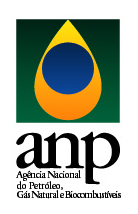 CONSULTA PÚBLICA N° 17/2017 - De 12/07/2017 a 10/08/2017Consulta Pública sobre a revogação da Resolução ANP nº 1, de 06 de janeiro de 2014, que estabelece os requisitos a serem atendidos pelos produtores, importadores e fornecedores de aditivos, pelos distribuidores que formulam os combustíveis aditivados, assim como outros procedimentos.Consulta Pública sobre a revogação da Resolução ANP nº 1, de 06 de janeiro de 2014, que estabelece os requisitos a serem atendidos pelos produtores, importadores e fornecedores de aditivos, pelos distribuidores que formulam os combustíveis aditivados, assim como outros procedimentos.Consulta Pública sobre a revogação da Resolução ANP nº 1, de 06 de janeiro de 2014, que estabelece os requisitos a serem atendidos pelos produtores, importadores e fornecedores de aditivos, pelos distribuidores que formulam os combustíveis aditivados, assim como outros procedimentos.Consulta Pública sobre a revogação da Resolução ANP nº 1, de 06 de janeiro de 2014, que estabelece os requisitos a serem atendidos pelos produtores, importadores e fornecedores de aditivos, pelos distribuidores que formulam os combustíveis aditivados, assim como outros procedimentos.PARTICIPANTEARTIGO DA MINUTAPROPOSTA DE ALTERAÇÃOJUSTIFICATIVAASSOCIQUIM  Art. 3ºArt. 3° Fica concedido o prazo de 6 (seis) meses, a contar da data de publicação desta Resolução, para que os produtores, importadores e fornecedores de aditivos que os comercializam para combustíveis automotivos em todo o território nacional e pelos distribuidores que formulam os combustíveis aditivados utilizem as embalagens/rótulos contendo informações com o registro de aditivos conforme exigido pela Resolução ANP 01/2014. Parágrafo único: Os aditivos embalados e rotulados conforme os critérios estabelecidos pela Resolução ANP 01/2014 podem ser comercializados no varejo contendo número de registro concedido pela ANP até o prazo de validade destes produtos, desde os mesmos tenham sido fabricados até 6 meses da entrada em vigor desta Resolução, comprovados  através da data de fabricação constante na embalagem.A empresa não tem como recolher todos os produtos que já foram embalados, distribuídos e vendidos para substituir as embalagens e mesmo incluir as informações que foram alteradas por esta portaria.ANP/SBQ Art. 3° Art. 3° Fica concedido o prazo de 6 (seis) meses, a contar da data de publicação desta Resolução, para promover as adequações necessárias na rotulagem de aditivos de modo que os rótulos de produtos fabricados após este prazo não contenham número de registro concedido pela ANP. Os produtos fabricados até o final do prazo de adequação a que se refere o caput podem ser comercializados até o fim de seu prazo de validade. Art. 4° Fica concedido o prazo de 6 (seis) meses, a contar da data de publicação desta Resolução para a retirada de informações referentes a registro de aditivos em postos revendedores de combustíveis. É importante verificar o custo/benefício da retirada de circulação de todos os produtos do varejo, visto que o produto em si estaria adequado para ser utilizado. Me parece razoável propor que após determinada data os produtos não sejam mais fabricados contendo esta informação e tenhamos um período mais amplo onde conviveríamos com dois tipos de rótulos. Esta proposta de texto está em consonância com o que é praticado pela Anvisa em suas resoluções referentes à rotulagem de alimentos.PROMAX Art. 3°Fica concedido o prazo de 12 (doze) meses, a contar da data de publicação desta Resolução, para que os rótulos de aditivos comercializados no varejo contendo número de registro concedido pela ANP sejam retirados de circulação, bem como para a retirada de informações referentes a registro de aditivos em postos revendedores de combustíveis.SINPROQUIM Art 3ºFica concedido o prazo de 6 (seis) meses, a contar da data de publicação desta Resolução, para que os produtores, importadores e fornecedores de aditivos que os comercializam para combustíveis automotivos em todo o território nacional e pelos distribuidores que formulam os combustíveis aditivados utilizem as embalagens/rótulos contendo informações com o registro de aditivos conforme exigido pela Resolução ANP 01/2014.Terá que ser dado um prazo para as empresas poderem utilizar suas embalagens e seus rótulos já impressos de acordo com a Resolução anterior Não tem sentido as empresas retirarem as informações referentes a registro de aditivos em postos revendedores de combustíveis quem tem que retirar algum baner ou panfleto com esta informação são os postos de combustíveisSINPROQUIMAcrescentar um Parágrafo único: Os aditivos embalados e rotulados conforme os critérios estabelecidos pela Resolução ANP 01/2014 podem ser  comercializados no varejo contendo número de registro concedido pela ANP até o prazo de validade destes produtos desde os mesmos tenham sido fabricados até 6 meses da entrada em vigor desta Resolução, comprovados  através da data de fabricação constante na embalagem A empresa não tem como recolher todos os produtos que já foram embalados, distribuídos e vendidos para substituir as embalagens e mesmo incluir as informações que foram alteradas por esta portaria.